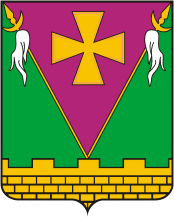 АДМИНИСТРАЦИЯ ЮЖНО-КУБАНСКОГОСЕЛЬСКОГО ПОСЕЛЕНИЯ ДИНСКОГО РАЙОНАПОСТАНОВЛЕНИЕот 22.09.2022                                                                                                    № 941поселок ЮжныйОб отмене постановления администрации Южно-Кубанского сельского поселения от 22.11.2021 № 1049 «Об утверждении муниципальной программы Южно-Кубанскогосельского поселения Динского района «О проведении в 2022 году работ по уточнению записей в книгах похозяйственного учета»Руководствуясь статьей 53 Устава Южно-Кубанского сельского поселения Динского района,  п о с т а н о в л я ю:1. Отменить постановление администрации Южно-Кубанского сельского поселения от 22.11.2021 № 1049 «Об утверждении муниципальной программы Южно-Кубанского сельского поселения Динского района «О проведении в 2022 году работ по уточнению записей в книгах похозяйственного учета».2. Общему отделу администрации Южно-Кубанского сельского поселения Динского района (Лебедь) обеспечить размещение настоящего постановления:1) на официальном сайте Южно-Кубанского сельского поселения Динского района в сети Интернет в разделе «Документы», подразделе «Муниципальные программы»;2) в федеральном государственном реестре документов стратегического планирования, созданном в государственной автоматизированной системе «Управление», в десятидневный срок со дня подписания настоящего постановления.3. Контроль исполнения настоящего постановления оставляю за собой.4. Настоящее постановление вступает в силу после его обнародования.Глава Южно-Кубанскогосельского поселения                                                                                     А.А. УмановЛИСТ СОГЛАСОВАНИЯпроекта постановления администрации Южно-Кубанского сельскогопоселения Динского района от________________ №_______«Об отмене постановления администрации Южно-Кубанского сельского поселения от 22.11.2021 № 1049 «Об утверждении муниципальной программы Южно-Кубанскогосельского поселения Динского района «О проведении в 2022 году работ по уточнению записей в книгах похозяйственного учета»»Проект внесен:Общим отделом администрации Южно-Кубанского сельского поселения Динского районаНачальник отдела                                                                          А.И. ЛебедьПроект подготовлен:Начальник общего отдела                                                             А.И. ЛебедьПроект согласован:Начальник финансового отдела                                                    Г.А. Черпаченкова